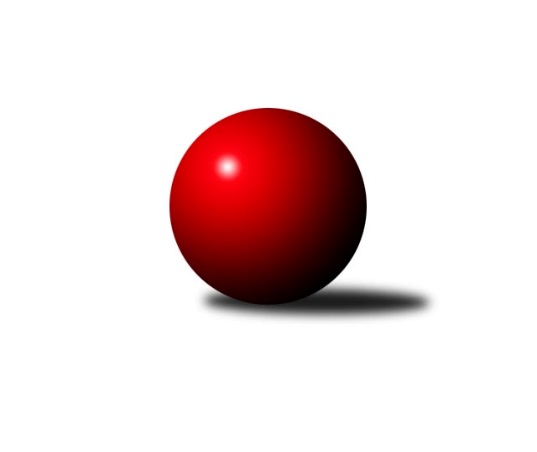 Č.17Ročník 2022/2023	5.3.2023Nejlepšího výkonu v tomto kole: 1784 dosáhlo družstvo: TJ Sokol KuchařoviceJihomoravský KP2 jih 2022/2023Výsledky 17. kolaSouhrnný přehled výsledků:SK STAK Domanín 	- KK Vyškov F	5:1	1627:1573	5.0:3.0	3.3.TJ Sokol Vracov C	- TJ Sokol Mistřín D	6:0	1657:1515	6.0:2.0	3.3.TJ Jiskra Kyjov B	- SK Podlužan Prušánky D	1:5	1499:1630	2.0:6.0	4.3.SK Baník Ratíškovice D	- SK Baník Ratíškovice C	5:1	1638:1518	5.0:3.0	4.3.TJ Sokol Kuchařovice	- TJ Sokol Šanov D	5:1	1784:1670	6.5:1.5	5.3.Tabulka družstev:	1.	TJ Sokol Kuchařovice	15	13	0	2	70.0 : 20.0 	83.0 : 37.0 	 1669	26	2.	KK Vyškov F	16	13	0	3	63.0 : 33.0 	73.5 : 54.5 	 1687	26	3.	SK Podlužan Prušánky D	14	11	0	3	62.0 : 22.0 	78.5 : 33.5 	 1745	22	4.	SK STAK Domanín	15	7	1	7	51.5 : 38.5 	64.0 : 56.0 	 1627	15	5.	SK Baník Ratíškovice D	15	7	1	7	44.5 : 45.5 	60.5 : 59.5 	 1577	15	6.	TJ Sokol Šanov D	15	7	1	7	43.5 : 46.5 	60.5 : 59.5 	 1671	15	7.	SK Baník Ratíškovice C	15	6	0	9	38.0 : 52.0 	51.0 : 69.0 	 1630	12	8.	TJ Sokol Vracov C	15	6	0	9	36.5 : 53.5 	52.5 : 67.5 	 1588	12	9.	TJ Jiskra Kyjov B	16	6	0	10	38.0 : 58.0 	51.5 : 76.5 	 1519	12	10.	KK Vyškov E	14	5	1	8	39.0 : 45.0 	52.0 : 60.0 	 1655	11	11.	TJ Sokol Mistřín D	16	0	0	16	12.0 : 84.0 	37.0 : 91.0 	 1524	0Podrobné výsledky kola:	 SK STAK Domanín 	1627	5:1	1573	KK Vyškov F	Zbyněk Vašina	 	 195 	 207 		402 	 1:1 	 374 	 	166 	 208		Lucie Horalíková	Josef Šlahůnek	 	 170 	 222 		392 	 1:1 	 402 	 	195 	 207		Vendula Štrajtová	Jakub Juřík	 	 200 	 208 		408 	 2:0 	 382 	 	180 	 202		Aneta Vidlářová	Richard Juřík	 	 194 	 231 		425 	 1:1 	 415 	 	214 	 201		Jiří Trávníčekrozhodčí: Richard JuříkNejlepší výkon utkání: 425 - Richard Juřík	 TJ Sokol Vracov C	1657	6:0	1515	TJ Sokol Mistřín D	Michal Plášek	 	 214 	 189 		403 	 2:0 	 380 	 	209 	 171		Petr Bařina	Martina Nejedlíková	 	 210 	 230 		440 	 2:0 	 336 	 	157 	 179		Ludvík Vašulka	Ondřej Repík	 	 205 	 212 		417 	 1:1 	 409 	 	196 	 213		Lubomír Kyselka	Veronika Presová	 	 194 	 203 		397 	 1:1 	 390 	 	168 	 222		Pavel Pěčekrozhodčí: Vítězslav NejedlíkNejlepší výkon utkání: 440 - Martina Nejedlíková	 TJ Jiskra Kyjov B	1499	1:5	1630	SK Podlužan Prušánky D	Karolína Mašová	 	 192 	 198 		390 	 2:0 	 352 	 	189 	 163		Milan Šimek	Michal Ambrozek	 	 155 	 156 		311 	 0:2 	 436 	 	216 	 220		Libor Kuja	Eva Paulíčková	 	 194 	 187 		381 	 0:2 	 414 	 	198 	 216		Tomáš Slížek	Jakub Vančík	 	 209 	 208 		417 	 0:2 	 428 	 	214 	 214		Filip Benadarozhodčí:  Vedoucí družstevNejlepší výkon utkání: 436 - Libor Kuja	 SK Baník Ratíškovice D	1638	5:1	1518	SK Baník Ratíškovice C	Jana Mačudová	 	 216 	 218 		434 	 2:0 	 395 	 	194 	 201		Martina Antošová	Antonín Zýbal	 	 183 	 188 		371 	 1:1 	 359 	 	166 	 193		Martin Švrček	Jan Minaříček	 	 224 	 185 		409 	 2:0 	 311 	 	167 	 144		Filip Schreiber	Marcel Šebek	 	 217 	 207 		424 	 0:2 	 453 	 	238 	 215		Jakub Meclrozhodčí: Václav KoplíkNejlepší výkon utkání: 453 - Jakub Mecl	 TJ Sokol Kuchařovice	1784	5:1	1670	TJ Sokol Šanov D	Milan Číhal	 	 252 	 234 		486 	 2:0 	 408 	 	200 	 208		Martin Kožnar	Karel Nahodil	 	 225 	 217 		442 	 2:0 	 412 	 	213 	 199		Oldřiška Varmužová	Dušan Jalůvka	 	 214 	 209 		423 	 1.5:0.5 	 390 	 	181 	 209		Jan Klimentík *1	Václav Starý	 	 204 	 229 		433 	 1:1 	 460 	 	240 	 220		František Hélrozhodčí:  Vedoucí družstevstřídání: *1 od 51. hodu Pavel MartinekNejlepší výkon utkání: 486 - Milan ČíhalPořadí jednotlivců:	jméno hráče	družstvo	celkem	plné	dorážka	chyby	poměr kuž.	Maximum	1.	Filip Benada 	SK Podlužan Prušánky D	446.19	304.6	141.6	4.7	6/6	(499)	2.	Zdeněk Hosaja 	SK Podlužan Prušánky D	444.89	306.5	138.4	5.4	5/6	(517)	3.	Darina Kubíčková 	KK Vyškov F	440.56	305.9	134.6	5.6	6/8	(496)	4.	Antonín Pihar 	SK Podlužan Prušánky D	440.00	313.8	126.3	6.3	4/6	(462)	5.	Vendula Štrajtová 	KK Vyškov F	439.55	300.1	139.5	6.2	8/8	(490)	6.	Libor Kuja 	SK Podlužan Prušánky D	437.40	305.1	132.3	7.9	5/6	(505)	7.	Milan Číhal 	TJ Sokol Kuchařovice	436.82	292.0	144.9	3.9	4/6	(497)	8.	Tomáš Slížek 	SK Podlužan Prušánky D	436.69	300.9	135.8	6.5	5/6	(496)	9.	Karel Nahodil 	TJ Sokol Kuchařovice	431.94	299.3	132.7	10.0	4/6	(461)	10.	Richard Juřík 	SK STAK Domanín 	430.95	296.9	134.0	6.9	8/8	(483)	11.	Dan Schüler 	SK Baník Ratíškovice C	430.55	299.1	131.5	10.3	4/6	(467)	12.	Milana Alánová 	KK Vyškov E	428.64	297.5	131.2	8.7	5/7	(466)	13.	Miroslav Vojtěch 	TJ Sokol Kuchařovice	427.42	295.3	132.1	6.0	4/6	(490)	14.	Pavel Martinek 	TJ Sokol Šanov D	426.18	293.2	133.0	7.2	7/7	(471)	15.	Zbyněk Vašina 	SK STAK Domanín 	426.18	300.5	125.7	9.1	8/8	(466)	16.	Martina Nejedlíková 	TJ Sokol Vracov C	426.17	296.6	129.6	5.3	5/7	(443)	17.	Jakub Mecl 	SK Baník Ratíškovice C	425.50	293.7	131.8	7.2	6/6	(474)	18.	Tereza Vidlářová 	KK Vyškov F	424.75	294.1	130.6	6.4	6/8	(461)	19.	Jitka Usnulová 	KK Vyškov E	424.73	301.4	123.3	8.0	5/7	(447)	20.	Marcel Šebek 	SK Baník Ratíškovice D	423.55	296.1	127.5	9.6	5/7	(461)	21.	Jaromír Tomiczek 	KK Vyškov E	423.12	289.0	134.1	4.3	5/7	(485)	22.	Marta Volfová 	TJ Sokol Šanov D	421.21	295.3	125.9	6.8	6/7	(499)	23.	Dušan Jalůvka 	TJ Sokol Kuchařovice	417.40	293.4	124.0	8.2	5/6	(473)	24.	Jiří Ksenič 	TJ Sokol Kuchařovice	417.30	290.0	127.4	8.2	6/6	(482)	25.	Ludmila Tomiczková 	KK Vyškov E	415.30	282.6	132.7	5.6	6/7	(472)	26.	Martina Antošová 	SK Baník Ratíškovice C	414.02	291.4	122.6	7.8	5/6	(455)	27.	Dušan Urubek 	TJ Sokol Mistřín D	407.87	284.0	123.8	11.7	5/7	(444)	28.	Pavel Pěček 	TJ Sokol Mistřín D	406.05	289.2	116.9	9.8	7/7	(463)	29.	Radek Břečka 	TJ Sokol Vracov C	402.40	288.4	114.0	10.5	7/7	(454)	30.	Lubomír Kyselka 	TJ Sokol Mistřín D	401.50	289.1	112.5	11.8	5/7	(424)	31.	Ondřej Repík 	TJ Sokol Vracov C	401.48	286.6	114.9	9.8	6/7	(433)	32.	Eva Paulíčková 	TJ Jiskra Kyjov B	401.11	290.0	111.2	10.9	7/7	(441)	33.	Jakub Juřík 	SK STAK Domanín 	397.21	279.0	118.2	9.2	8/8	(466)	34.	Milan Šimek 	SK Podlužan Prušánky D	396.38	279.4	117.0	13.9	4/6	(446)	35.	Martin Švrček 	SK Baník Ratíškovice C	395.90	288.9	107.0	12.3	4/6	(434)	36.	Jakub Vančík 	TJ Jiskra Kyjov B	394.57	278.7	115.9	11.4	6/7	(457)	37.	Antonín Zýbal 	SK Baník Ratíškovice D	389.40	285.4	104.0	11.6	5/7	(413)	38.	Karel Mecl 	SK Baník Ratíškovice C	389.00	286.8	102.2	11.3	5/6	(408)	39.	Martin Peringer 	TJ Sokol Vracov C	388.33	280.8	107.5	12.0	6/7	(450)	40.	Lucie Horalíková 	KK Vyškov F	382.78	272.3	110.4	11.8	6/8	(433)	41.	Václav Koplík 	SK Baník Ratíškovice D	376.50	274.5	102.0	13.3	6/7	(401)	42.	Karolína Mašová 	TJ Jiskra Kyjov B	371.13	266.1	105.0	13.2	7/7	(420)		Michal Zdražil 	SK Baník Ratíškovice C	444.00	303.0	141.0	5.0	2/6	(460)		Jiří Trávníček 	KK Vyškov F	437.25	294.1	143.1	6.8	4/8	(478)		Daniel Ilčík 	TJ Sokol Mistřín D	435.88	301.0	134.9	7.3	2/7	(476)		Jan Minaříček 	SK Baník Ratíškovice D	434.57	303.1	131.5	8.6	4/7	(481)		Jana Kovářová 	KK Vyškov E	433.25	299.3	134.0	6.5	2/7	(449)		Václav Starý 	TJ Sokol Kuchařovice	433.00	311.0	122.0	13.0	1/6	(433)		Daniel Hubatka 	TJ Sokol Kuchařovice	425.00	322.0	103.0	15.0	1/6	(425)		Oldřiška Varmužová 	TJ Sokol Šanov D	422.93	283.3	139.6	7.6	3/7	(483)		Martin Kožnar 	TJ Sokol Šanov D	422.17	306.0	116.2	13.2	2/7	(442)		Jan Klimentík 	TJ Sokol Šanov D	420.67	297.3	123.3	10.0	3/7	(424)		Václav Valenta 	TJ Jiskra Kyjov B	418.67	283.7	135.0	6.8	2/7	(445)		Marta Beranová 	SK Baník Ratíškovice D	417.33	285.0	132.3	5.3	3/7	(436)		Stanislav Červenka 	TJ Sokol Šanov D	416.63	289.1	127.5	8.6	4/7	(439)		Ladislav Plaček 	TJ Sokol Kuchařovice	414.00	272.0	142.0	9.0	1/6	(414)		František Hél 	TJ Sokol Šanov D	412.69	289.5	123.2	11.1	4/7	(460)		Zbyněk Kasal 	TJ Sokol Kuchařovice	412.56	283.9	128.6	13.4	3/6	(472)		Aneta Vidlářová 	KK Vyškov F	412.38	288.8	123.6	10.3	4/8	(452)		Kristýna Ševelová 	SK Baník Ratíškovice D	407.00	304.0	103.0	12.0	1/7	(407)		Jana Mačudová 	SK Baník Ratíškovice D	405.67	282.2	123.5	7.7	2/7	(438)		Lenka Spišiaková 	TJ Sokol Šanov D	405.33	280.7	124.7	10.2	3/7	(429)		Veronika Presová 	TJ Sokol Vracov C	404.63	285.3	119.3	10.2	3/7	(462)		Sabina Šebelová 	KK Vyškov F	402.67	278.7	124.0	13.0	3/8	(429)		Josef Šlahůnek 	SK STAK Domanín 	393.93	274.9	119.0	9.0	5/8	(432)		Ivan Januška 	TJ Sokol Šanov D	393.75	274.0	119.8	9.5	4/7	(407)		Běla Omastová 	KK Vyškov E	393.69	280.4	113.3	11.4	4/7	(407)		Michal Plášek 	TJ Sokol Vracov C	390.75	276.0	114.8	11.5	1/7	(407)		Jiří Alán 	KK Vyškov E	387.25	289.8	97.5	12.1	4/7	(437)		Jindřich Burďák 	TJ Jiskra Kyjov B	379.38	280.1	99.3	13.0	4/7	(410)		Petr Bařina 	TJ Sokol Mistřín D	376.44	275.0	101.4	15.4	3/7	(398)		Nikola Plášková 	TJ Sokol Vracov C	368.00	262.0	106.0	13.9	4/7	(413)		Tomáš Koplík  st.	SK Baník Ratíškovice D	365.00	268.8	96.2	14.5	2/7	(391)		Vojtěch Filípek 	SK STAK Domanín 	363.75	265.9	97.9	13.8	4/8	(427)		Ludvík Vašulka 	TJ Sokol Mistřín D	361.88	277.3	84.6	17.0	4/7	(395)		Filip Schreiber 	SK Baník Ratíškovice C	361.78	263.5	98.3	15.6	3/6	(383)		Ilona Lužová 	TJ Sokol Mistřín D	361.50	264.8	96.7	15.3	3/7	(383)		Marie Kobylková 	SK Baník Ratíškovice D	347.83	252.9	94.9	15.3	3/7	(397)		Kateřina Bařinová 	TJ Sokol Mistřín D	338.00	251.0	87.0	19.0	2/7	(393)		Radim Šubrt 	TJ Jiskra Kyjov B	313.25	224.5	88.8	22.0	4/7	(361)		Michal Ambrozek 	TJ Jiskra Kyjov B	292.75	232.0	60.8	27.0	2/7	(311)Sportovně technické informace:Starty náhradníků:registrační číslo	jméno a příjmení 	datum startu 	družstvo	číslo startu
Hráči dopsaní na soupisku:registrační číslo	jméno a příjmení 	datum startu 	družstvo	Program dalšího kola:18. kolo10.3.2023	pá	18:00	SK STAK Domanín  - SK Podlužan Prušánky D (dohrávka z 15. kola)	10.3.2023	pá	18:00	TJ Sokol Šanov D - TJ Sokol Vracov C	10.3.2023	pá	18:00	TJ Sokol Mistřín D - KK Vyškov E	11.3.2023	so	14:00	SK Baník Ratíškovice C - TJ Sokol Kuchařovice				-- volný los -- - SK STAK Domanín 	12.3.2023	ne	10:00	SK Podlužan Prušánky D - SK Baník Ratíškovice D	12.3.2023	ne	12:00	KK Vyškov F - TJ Jiskra Kyjov B	Nejlepší šestka kola - absolutněNejlepší šestka kola - absolutněNejlepší šestka kola - absolutněNejlepší šestka kola - absolutněNejlepší šestka kola - dle průměru kuželenNejlepší šestka kola - dle průměru kuželenNejlepší šestka kola - dle průměru kuželenNejlepší šestka kola - dle průměru kuželenNejlepší šestka kola - dle průměru kuželenPočetJménoNázev týmuVýkonPočetJménoNázev týmuPrůměr (%)Výkon8xMilan ČíhalKuchařovice4867xMilan ČíhalKuchařovice115.534861xFrantišek HélŠanov D4602xLibor KujaPrušánky D114.214364xJakub MeclRatíškovice C4536xFilip BenadaPrušánky D112.114283xKarel NahodilKuchařovice4427xJakub MeclRatíškovice C111.854532xMartina NejedlíkováVracov C4407xRichard JuříkDomanín111.264255xLibor KujaPrušánky D4361xFrantišek HélŠanov D109.35460